Name / التاريخ			                        Datum /الاسماحسب.  Rechne.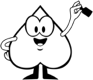 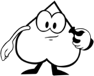 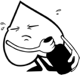 املأ الفراغات.   Ergänze. احسب.  Rechne.عد بشكل تنازلي.       Zähle rückwärts.    نصف الأرقام. Halbiere.